OBJECTIVE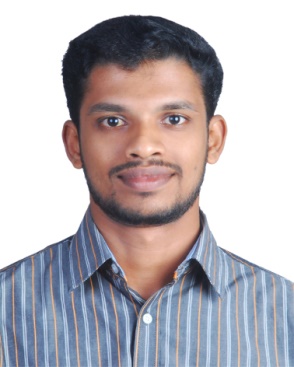 To work in a professional work driven environment to build a career within it and where I would get opportunities to prove myself by accepting the challenges, fulfilling the organizational goals and climbing the career ladder through continuous learning.PROFESSIONAL EXPERIENCEJunior EngineerRay Engineering Limited.02 May 2016–31 July 2017Job Description	As a Junior Engineer in Integrated Refinery Expansion project (IREP)at BPCL – Kochi RefineryEDUCATIONBachelor of Engineering (Civil)Anna University – Chennai, India.Passed with First Class (CGPA 7.02) in 2016.12 – CBSESreeNarayana Central School, Mavelikara , Kerala, India.Passed with 66% in 2012.10 – CBSEVidhyadhiraja Vidhyapeedom Senior Secondary School, Mavelikara, Kerala,India.Passed with 8.2 CGPA in 2010.PROJECTAn experimental investigation on partial replacement of fine aggregate as copper slag in concrete.IT PROFICIENCYAuto CAD (CIVIL)Auto CAD 3DRevit ArchitectureMicrosoft Office PackageInternet browsingACADEMIC HONOURS&EXTRACURRICULARAs someone with exceptional leadership qualities, nominated as Representative, a position that held responsibility in bridging the communication gap between my mates. Active participant and volunteer in almost all aspects. Executive Member of Event Organizing Committee in Maria College of Engineering and TechnologyINTERPERSONAL SKILLSHard worker while creative.Comprehensive problem solving abilities.Always owed with “can-do spirit”. Quick learner, resourceful, productive, and with good sense of humour.Decision-making leadership, acceptance of responsibility and evidence of team-work.Able to work independently, as a part of team, able to vaporize and grasp new things quickly.PERSONAL DETAILSNationality 	: 	Indian. Gender 	: 	Male. Date of Birth 	: 	20 September 1993. Marital Status 	: 	Single. Languages 	: 	English, Malayalam, Tamil & Hindi.Visa Status	: 	Visit Visa (Valid till 06 June 2018)DECLARATIOnI hereby declare that the above-mentioned information is correct up to my knowledge and I bear the responsibility for the correctness of the above-mentioned particulars.GOKUL        Gokul.380356@2freemail.com 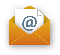 Mobile: Whatsapp +971504753686 / +919979971283